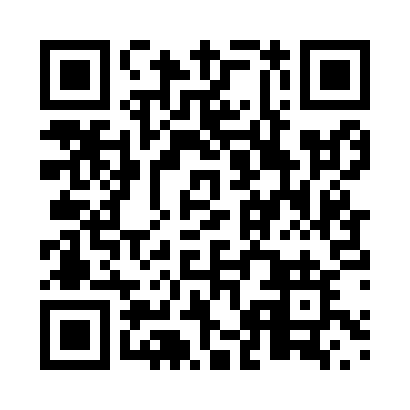 Prayer times for Chevery, Quebec, CanadaWed 1 May 2024 - Fri 31 May 2024High Latitude Method: Angle Based RulePrayer Calculation Method: Islamic Society of North AmericaAsar Calculation Method: HanafiPrayer times provided by https://www.salahtimes.comDateDayFajrSunriseDhuhrAsrMaghribIsha1Wed2:404:3211:555:027:199:122Thu2:384:3111:555:037:219:153Fri2:354:2911:555:047:239:174Sat2:324:2711:555:057:249:205Sun2:304:2511:555:067:269:226Mon2:274:2411:555:067:279:257Tue2:244:2211:555:077:299:278Wed2:224:2011:555:087:309:309Thu2:194:1911:555:097:329:3210Fri2:164:1711:555:107:339:3511Sat2:144:1611:555:117:359:3812Sun2:114:1411:555:127:369:4013Mon2:084:1311:555:137:389:4314Tue2:064:1111:555:147:399:4615Wed2:034:1011:555:147:419:4816Thu2:024:0911:555:157:429:4917Fri2:014:0711:555:167:439:4918Sat2:014:0611:555:177:459:5019Sun2:004:0511:555:187:469:5120Mon1:594:0311:555:197:479:5121Tue1:594:0211:555:197:499:5222Wed1:584:0111:555:207:509:5323Thu1:584:0011:555:217:519:5324Fri1:573:5911:555:227:539:5425Sat1:573:5811:555:227:549:5526Sun1:563:5711:565:237:559:5527Mon1:563:5611:565:247:569:5628Tue1:553:5511:565:247:579:5729Wed1:553:5411:565:257:589:5730Thu1:553:5311:565:268:009:5831Fri1:543:5211:565:268:019:59